4/a. sz. melléklet (ISO rendszerből történő adatszolgáltatás)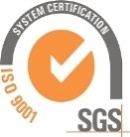 ADATSZOLGÁLTATÁSI KÉRELEM VISSZAIGAZOLÁSAAdatigénylő (személy, intézmény, szervezet) neve: ………………………………………………………………………………………………………………...……………………………..A …….. év …………… hó ….. napján kelt adatigénylését az alábbiak szerint igazoljuk vissza:Adatszolgáltatás leírása, tartalma: ……………………………………………………………………………………………………………………………………………….……………………………………..……………………………...………………………………………………………………………………………………………………………………………………………………………………………...……………………………Adatszolgáltatás elkészítésének határideje: …….. év …………….. hóAdatszolgáltatás költségtérítése: ………………………. Ft (ÁFA-mentes) vagy ingyenesA költségtérítés megállapítása a 2011. évi CXII. törvény és a 301/2016. (IX. 30.) Korm. rendelet rendelkezéseinek figyelembevételével történt.  Az adatok a Vízügyi Igazgatási szervek által kezelt adatbázisból származnak.Kelt: ……………………….., év ……......… hó  ….… napA visszaigazolásban felsorolt feltételeket elfogadom, az adatszolgáltatást ennek megfelelően kérem teljesíteni. Egyúttal nyilatkozom arról, hogy az adatszolgáltatásról készült számlát természetes személy esetén alulírott, jogi személy esetén az általam képviselt cég/szervezet befogadja. Fizetés módja:   átutalás   pénztári befizetés   banki átutalás, csekkes befizetésKöltségviselő neve: …………………………………………………………………………………………………………….Lakcíme/székhelye:…………………………………………………………………………………………………………………Adószáma / adóazonosító jele: ……………………………………………………………………………………………………………………………………………… Kelt: ……………………….., év ……......… hó  ….… nap………………………………………………………………………….Adatszolgáltatást végző szervezeti egység vezetője…………………………………………………………………………….Adatigénylő (vagy képviselőjének) aláírása